ЗВІТ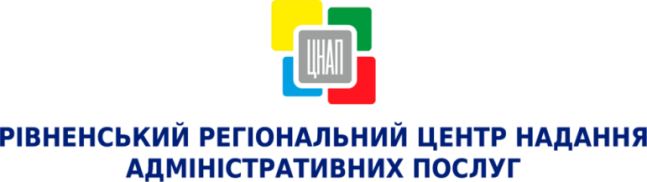 ПРО РОБОТУ УПРАВЛІННЯ ЗАБЕЗПЕЧЕННЯ НАДАННЯ АДМІНІСТРАТИВНИХ ПОСЛУГ                         РІВНЕНСЬКОЇ МІСЬКОЇ РАДИ ЗА КВІТЕНЬ 2017 РОКУ Назва секторуНазва секторуЗагальна кількість суб’єктів звернень до Рівненського регіонального ЦНАПКількість наданих адміністративних послугКількість відмов у наданні адміністративних послугНадані консультаціїНадходження до бюджету, грн.АВРеєстрація, зняття з реєстрації місця проживання на території м. Рівне517051691155120983.27СВиконавчі органи Рівненської міської ради та інші суб’єкти надання адміністративних послуг7910795987468056357.99СУправління Державного земельного кадастру227212158359280.68DДержавна реєстрація і юридичних осіб та фізичних осіб-підприємців13501350-40569284.00ЕДержавна реєстрація речових прав на нерухоме майно та їх обтяжень114411117470478428.00Всього  Всього  15801158011777423284333.94